«История книги»Библиотечный урок для 2 классовЦель: Познакомить детей с историей письменности, появлением бумаги  и первых книг.Задачи: знакомство с историей создания письменности и книги;привлечение детей к чтению познавательных книг; привлечение детей к регулярному посещению школьной библиотеки;воспитание бережного отношения и любви к книге.Оборудование: презентация;кроссворд – плакат. Ход урокаЗдравствуйте, ребята!Я рада видеть вас здесь, в школьной библиотеке.Меня зовут Светлана Петровна, я – школьный библиотекарь.Слайд 2Я приглашаю вас в культурный центр,
Где детям есть что посмотреть,
Где поиграть и отдохнуть
На книги новые взглянуть.
Я очень рада видеть вас 
В библиотеке каждый раз!Слайд 3 Кто может сказать, что такое – библиотека? (Дети отвечают.)Молодцы, ребята! Слайд 4 Первая часть слова библиотека “библио” в переводе с греческого языка означает книга, Слайд 5 “тека” – хранилище. То есть, если сложить эти два слова, и получится слова «библиотека» - книжное хранилище.А знаете, сколько лет существуют в мире библиотеки? Почти пять тысяч лет! Еще бумагу не изобрели, а библиотеки уже были. Что же в них хранили? Книги! Вот только выглядели они совершенно иначе, чем современные книги: так, например, в Египте были книги, написанные на папирусе, в Междуречье – выцарапанные на глиняных табличках, в Индии – составленные из нарезанных пальмовых листьев. Некоторые из этих первых книг сохранились и до наших дней. Их теперь бережно хранят в самых крупных библиотеках нашей страны.А сегодня книги окружают нас повсюду: и в школе, и дома, и библиотеке. Ребята, с книгой вы знакомы давно. Когда были маленькими, кто вам читал книги? (Дети отвечают.) В 1 классе учительница вас познакомила с первым учебником. Она научила вас читать и писать.Но ведь никто не знает точно, где и когда возникла письменность. А без письменности не было бы и книг! Она развивалась с древнейших времен.Слайд 6  Одним из этапов развития письменности являются наскальные рисунки. Давным-давно человек начал рисовать картинки, повествующие об охоте и войне, о жизни племен. Эти рисунки рисовались на скалах, в пещерах. При помощи картинок можно было также передавать сообщения. Слайд 7  А вот древние инки писали письмо разноцветными веревочками. Эти нити с узелками называли “кипу”. Каждый цвет имел свое значение:•	Красный – война, кровь;•	Белый – мир, здоровье;•	Черный – смерть, болезнь;•	Зеленый – урожай, хлеб;•	Желтый – солнце;•	Синий – море, вода.Слайд 8 А вот еще один вариант письма – клинопись. Книги в разные времена и в разных странах писали на различных материалах. Давайте перенесёмся с вами, ребята, в прекрасную древнюю страну «Месопотамию». Книги там были сделаны из глины. Шумеры один из месопотамских народов – первыми создали школы. Учёба в школах начиналась с разминания глины. Как вы думаете, почему? Оказывается, из сырой глины маленькие гладенькие таблички были для ребят неплохим развлечением. Затем, на ещё мягких табличках деревянной палочкой писали текст. Первая письменность была в виде рисунков, картинок. Позднее появились знаки, обозначающие эти рисунки, – обозначающие клинопись. Клинописных табличек было в Месопотамии так много, что из них составляли огромные библиотеки.Слайд 9 Но не думайте, ребята, что древние книги были только в виде глиняных табличек. Писались книги и на папирусах. Папирус, ребята, травянистое растение, тростник. Особым образом, обрабатывая тростник, получают такую бумагу, которая сворачивалась в большие свитки. Их тоже называли папирусом. Папирус очень хрупкий. Листы папируса высыхали, крошились, портились от сырости, их пожирали мыши и термиты.Слайд 10 Тогда люди нашли новый материал. Они стали писать на пергаменте – это тонкая, как плёнка, недубленая специально обработанная кожа животных: телят, овец, коз. Изготавливали его недалеко от Пергам (небольшое древнегреческое государство), вот откуда это название. Пергамент, в отличие от папируса, не трескался, он был очень прочен, его можно сгибать, использовать обе его стороны. Это особенность способствовала появлению новой формы книги. Одна беда – дорог: для изготовления одной книги нужно было целое стадо животных.На чем же писали у нас  на Руси?  (Варианты ответов ребят.)В Древней Руси тоже были пергаментные книги, написанные красками разных цветов, разрисованные художниками, они не уступали по красоте книгам из других государств. Но такие книги были очень дорогими, пользовались ими только знатные и богатые люди.Простой же народ писал на бересте. Береста - это верхний слой коры берёзы. Царапали каким-нибудь острым предметом -  писалом. Учёные, производя раскопки в г. Новгороде, нашли множество берестяных писем – грамот, сохранившихся с далёких времён. Их отправляли друг другу древние новгородцы, а новгородская земля сберегла их до наших дней.Слайд 11 Теперь во всём мире книги печатают на бумаге. А вот бумага, на которой мы сейчас пишем, впервые появилась в Китае, во втором веке нашей эры. Но китайцы в течение нескольких столетий хранили в глубочайшем секрете способ изготовления бумаги. За разглашение тайны грозила смертная казнь. Только спустя семь столетий первая бумажная мастерская появилась за пределами Китая – в Самарканде (на территории соврем. г-ва Узбекистан).Ни один писчий материал не распространялся так широко, как бумага. Бумага легка и удобна, её можно производить в любой стране. Главное – она дешёвая. Ведь сырьём для неё служит тряпьё, растительные волокна, древесина. Но и с приобретением бумаги делать книги было трудно. Букву за буквой, строку за строкой выводил писец. Это была очень трудоёмкая работа. Книги были очень дорогие.Слайд 12Создание рукописных книг дело сложное. На изготовление каждой из них уходил не один год, а иногда от пяти до семи лет. Создателю книги – писцу нужно было иметь четкий и красивый почерк. Первые, заглавные буквы писец рисовал кисточкой красной краской. Отсюда происходит выражение “писать с красной строки”. Слайд 13 Переписанные листы собирали вместе и “одевали” в кожаный переплет, в который были вставлены драгоценные камни. Эти книги были очень дорогими. Слайд 14 В публичных библиотеках они приковывались к полкам железными цепями. И простой народ естественно не мог пользоваться такими дорогими книгами. Слайд 15 Только тогда, когда появилось книгопечатание, вместо дорогих и редких рукописей, появились сравнительно дешёвые, издававшиеся в большом количестве книги. Позже книги стали изготавливать при помощи специальных машин, появилась профессия – книгопечатник. Благодаря этому изобретению производство книг значительно ускорилось.  Слайд 16 Изобретение книгопечатания связано с именем Иоганна Гуттенберга. В ХV веке немец Иоганн Гуттенберг придумал металлические литеры (буквы). Из них мастер набирал строки, покрывал их краской и с помощью пресса получал оттиск букв на бумаге. Книгопечатание быстро распространилось в Европе.Слайд 17 А кто же был первым книгопечатником на Руси? На Руси начало книгопечатанию положил Иван Фёдоров. Это было 400 лет назад. 19 апреля 1563 года Иван Фёдоров приступил к набору первой печатной книги. На Руси за его работой с большим интересом следил царь Иван Грозный. Прошло четыре столетия с того времени, когда жил Иван Фёдоров. Искусство печатания книги за это время неузнаваемо изменилось. Умные машины делают сейчас в минуту то, на что у Ивана Фёдорова уходили месяцы, а то и годы. С большим трудом создавали первую печатную книгу Иван Фёдоров и его верный помощник Пётр Тимофеев. И была она напечатана 1 марта 1564 года. С тех пор люди научились читать и писать, всю свою мудрость они доверили книгам. Они научились делать книги и хранить их. Тогда книг стали издавать гораздо больше и приобрести их мог каждый. А знаете, какую книгу Иван Федоров напечатал в числе первых? Это Азбука. Это говорит  том, что учебник, по которому обучаются грамоте, и тогда, много лет назад, считался одной из самых важных книг. Слайд 18Вот откуда взяли начало все книги, газеты и журналы, которые мы привыкли видеть у себя дома или в школе, в магазинах и на прилавках киосков. Не будь книги, наверное, каждое поколение вновь и вновь изобретало бы то, до чего уже додумались предшественники. Книга – уникальное явление культуры: она помогла сохранить знания, которые накапливало человечество в течение тысячелетий. Долгий и трудный путь прошла книга, прежде чем попасть к вам в руки. За сотни лет изменился и способ печатания. Ведь раньше он был тоже длительным (хотя не таким долгим как у рукописной книги) и трудоемким. Сейчас уже книги печатают с помощью компьютеров и количество их – тираж книги – насчитывает тысячи экземпляров. Книги всегда, всю жизнь будут вашими помощниками, советчиками и верными друзьями. Книги нужны нам как воздух, как солнце, ведь они помогают нам познать себя и понять мир.Слайд 19 Ребята, а сейчас мы с вами немножко поиграем. Перед вами кроссворд, если вы разгадаете слова по горизонтали, то узнаете слово по вертикали.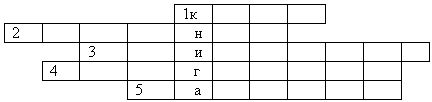 Разноцветные нити с узелками. (Кипу.)Наскальные сообщения. (Рисунок.)Знаки, вырубленные на камне или на глиняных дощечках. (Клинопись.)Специально обработанные шкуры животных. (Пергамент.)Из какого растения делали писчий материал. (Папирус.)Молодцы! Ребята, какое слово у нас получилось в темных квадратиках? (Книга.)Ребята, вы любите загадки? (Дети отвечают.) Хорошо, слушайте:Крошки птички сели в ряд
И словечки говорят.
(Буквы.)Тридцать три сестрички сели на странички.
Сели рядком – не молчат, нам загадки говорят.
Если знаешь их секрет, то на все найдешь ответ.
(Буквы.)Говорит она беззвучно,
Но понятно и не скучно.
Ты беседуй чаще с ней, 
Станешь вчетверо умней.
(Книга.)Первую книжку,
Где буквы ты изучаешь.
Как ты её называешь?
(Букварь.)У стены большой и важный, 
Дом стоит многоэтажный.
Мы на нижнем этаже
Всех жильцов прочли уже.
(Книжный шкаф.)Говорит не говорит,
Слышать не слышит,
А все знает 
И нам объяснит.
(Книга.)У сосны и елки листочки – иголки,
А на каких листочках растут слова да строчки?
(На книжных.)С подругами и сестрами 
Она приходит к нам.
Рассказы, вести новые 
Приносит по утрам.
(Газета.)Не куст, а с листочками,
Не рубашка, а сшита,
Не человек, а рассказывает.
(Книга.)Молодцы!Слайд 20 Ребята, я напомню вам правила обращения с книгами:Не читайте книгу во время еды Не загибайте углов на страницах книги Не рвите страницы, не рисуйте и не пишите в книге.Не перегибай книгу.Если книга порвалась – аккуратно ее подклейте.Слайд 21С библиотечными книгами надо обращаться особенно бережно, чтобы их смогло прочесть как можно больше ребят.В любое время вы можете зайти в библиотеку и выбрать книгу, которую вы хотите почитать дома. Но прежде чем взять книгу с собой, ее необходимо записать, т.е. подойти к библиотекарю. На каждого из вас заведен читательский формуляр (показать формуляр), т.е. книжечка, где записана ваша фамилия, имя, класс и  куда будут записываться книги.Зайдя в библиотеку, надо поздороваться с библиотекарем. Сделать это надо негромко, потому что библиотека вообще такое место, где все разговаривают почти шепотом, потому что шуметь здесь не принято. А потом сдать книги, которые ты брал ранее, и негромким голосом попросить ту книгу, которую ты хочешь взять почитать сегодня. А после того как выбранные тобой книги запишут в формуляр, сказать спасибо и попрощаться. А сейчас, ребята, я вручу вам читательские билеты, которые будут напоминать вам о том, что сегодня вы стали полноправными читателями-пользователями школьной библиотеки. (Вручаются читательские билеты.). Жду вас в нашей школьной библиотеке. Приходите. Буду очень рада вам! Слайд 22  До свидания ребята!